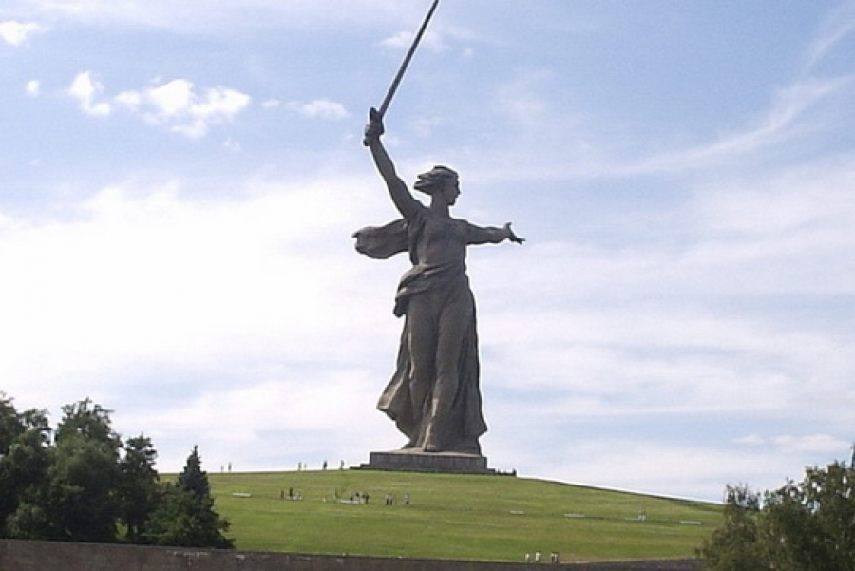 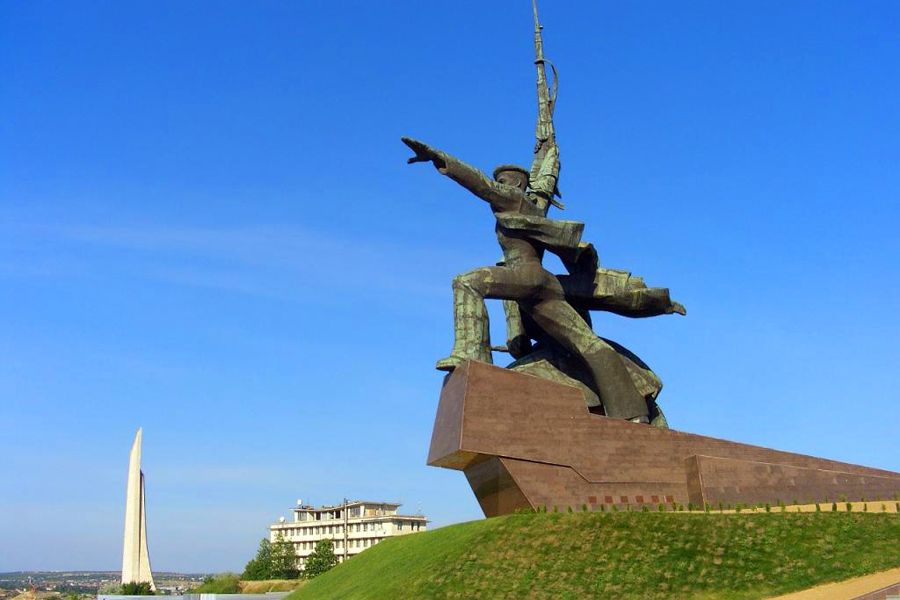 Викторина«Города – герои»Цель: воспитать  чувство гордости за свою Родину.Задачи:Обобщить знания ребят о Великой Отечественной войне и городах-герояхПополнять знания об истории нашей Родины, ознакомив их с основными фактами и реалиями Великой Отечественной войны;Воспитывать непримиримое отношение к врагам мира и свободы народов, стремление быть приемниками лучших традиций своего народа; чувство патриотизма, гордости за свою страну;Развивать познавательную активность.Раздел 1Выбери правильный ответ1. Каким событиям Великой отечественной войны посвящён “Дневник Тани Савичевой”А. Оборона СевастополяБ. Битва под МосквойВ. Защита Брестской крепостиГ. Блокада Ленинграда2. Город, которому одному из первых 1 мая 1945 года было присвоено звание город-герой.А.ТулаБ.ВолгоградВ.МинскГ. Одесса3. Режиссер фильма “Брестская крепость” А.Сергей МихалковБ.Леонид ГайдайВ.Эльдар РязановГ.Александр Котт4. Писатель, участник боевых действий под СмоленскомА.Лев ТолстойБ.Эдуард УспенскийВ.Константин ПаустовскийГ.Константин Симонов5. Какой город за свою историю три раза менял названиеА.КерчьБ.ТулаВ.МурманскГ.Волгоград6.Город-солдат, город-труженик, неприступная крепость на Севере.А.КиевБ.МинскВ.МоскваГ.Мурманск7.В каком городе находится Памятник затонувшим кораблям.А.МурманскБ.НовороссийскВ.КерчьГ.Севастополь8.Какая известная песня военных лет впервые прозвучала 27 ноября 1938 в колонном зале Дома Союзов, в исполнении Валентины БатищевойА.Синей платочекБ.Вставай страна огромнаяВ.Белорусский вокзалГ.Катюша9. Маршал победыА. Семён Михайлович БудённыйБ.Семён Константинович ТимошенкоВ.Родион Яковлевич МалиновскийГ. Георгий Константинович Жуков 10.На какой реке расположен один из городов – героевА. ЛенаБ. КубаньВ. ОбьГ. Нева11.Назовите город-герой, расположенный на берегу Чёрного моряА.МурманскБ. КиевВ. ЛенинградГ. Севастополь12.Господствующая высота особо значимая для обороны города-героя СталинградА. Малая земляБ. Малахов курганВ. Невский пятачокГ. Мамаев курган13. Какая песня впервые прозвучала на Белорусском вокзале 26 июня 1941 годаА.Прощание славянкиБ.Белорусский вокзалВ.КатюшаГ.Священная война14.Столица Белоруссии, город-геройА.МоскваБ.КиевВ.ОдессаГ.МинскРаздел 2Найди реки, на берегах которых стоят города-героиРаздел 3Восстанови название песни1. Снй плтчк2. Тмн нчьРаздел 4 О чем речь?1.Этот город возник на древнем пути “из варяг в греки” в верховьях трёх великих рек - Днепра, Западной Двины и Волги. Позже он был обнесён крепостной стеной не столько для защиты города от иноземных захватчиков, но и чтобы надёжно прикрыть западные границы Московского государства. Что это за город?2.До 15 октября 1941 года эта песня исполнялась не очень часто, т.к.считалось, что она имеет трагическое звучание: в ней пелось не о скорой победе, а о смертной битве. И только с 15 октября 1945 года , когда вермахт уже захватил Ржев и Калугу, она стала звучать ежедневно по всесоюзному радио – каждое утро, после боя курантов.Что это за песня?3. Это город упоминался в летописях 1415г. как турецкая колония Хаджибей. Во время русско-турецкой войны в сентябре 1789 г.крепость была взята русским отрядом под командованием Осип Михайловича Дерибаса. 7 февраля 1795 г. по велению императрицы Екатерины II город был переименован. Что это за город-герой?вернколоенсгавамдепеироре